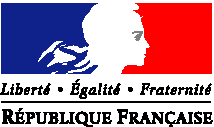 DOSSIER DE CANDIDATUREBOURSE INGENIEUR DOUBLE DIPLOMATION 2021Date limite de dépôt du dossier auprès de l’établissement : Lundi 17 mai 2021 La bourse ingénieur double diplomation s’adresse aux étudiants marocains actuellement scolarisés dans une école d’ingénieur participant au Concours national commun (CNC). Pour candidater, les étudiants doivent être en semestre 4 du cycle d’ingénieur et avoir été acceptés dans une école d’ingénieur française habilitée par le MESRI pour y effectuer une ou deux années de mobilité académique, dans le cadre d’un accord de coopération entre l’établissement marocain et l’établissement français aboutissant à une double diplomation. La bourse est attribuée pour une durée de 17 mois (septembre 2021 à janvier 2023) afin de préparer le diplôme français d’ingénieur.Merci de joindre l’ensemble des documents demandés ci-dessous au dossier de candidature. Tout dossier incomplet ne pourra être traité.- Dossier de candidature avec photo- Lettre de motivation (1 page maximum)- CV (1 page maximum)- Diplôme du baccalauréat- Relevés de notes des trois premiers semestres du cycle ingénieur avec mention du classement de l’étudiant au sein de sa promotion- Attestation d’acceptation de l’établissement français de votre choix indiquant la formation suivie- Si vous êtes boursier du gouvernement marocain, photocopie de l’attestation de boursier Le dossier est à déposer IMPÉRATIVEMENT ET UNIQUEMENT auprès de votre établissement d’enseignement supérieur marocain.Les dossiers seront présélectionnés par l’établissement d’origine, puis transmis par ce dernier par mail à l’Ambassade de France pour étude et sélection des boursiers dans le cadre d’une commission mixte de sélection avec le MENFPESRS.Aucun dossier reçu en dehors de cette procédure ne sera traité. PRÉSENTATION DU CANDIDATNom : ……………………………………………………………………………………………..……….Prénom(s) : ………………………………………………………………………………….………….Né(e) le : ……………………………… à : ……………………………………………..…………….Nationalité : ……………………………………………………………………………………………Carte d’identité nationale (CIN) : …………………………………………………………….Adresse actuelle : ……………………………………………………………………………………Tel : …………………………………………...  Portable : ………………………………………….Mail : ………………………………………………………@..............................................FORMATION AU MAROC PROJET D’ETUDES ET DE FORMATION EN FRANCE    - Etes-vous admis dans un ou plusieurs établissements français pour la rentrée 2021 ? Lesquel(s) ? ………………………………………………………………………………………………………………………………………………………………………………………………………………………………………………………………………………………………………………………………………………………………………………………………………………………………………………………………………………………………………………………   - Quel est votre choix final d’établissement en France ?………………………………………………………………………………………………………………………………………………………………………………………………………………………………………………………………………………………………………………………………………………Quel est votre choix de formation au sein de cet établissement ?………………………………………………………………………………………………………………………………………………………………………………………………………………………………………………………………………………………………………………………………………………Quel diplôme obtiendriez-vous ?………………………………………………………………………………………………………………………………………………………………………………………………………………………………………………………………………………………………………………………………………………Quel est votre projet professionnel à l’issue de votre formation ?………………………………………………………………………………………………………………………………………………………………………………………………………………………………………………………………………………………………………………………………………………………………………………………………………………………………………………………………………………………………………………………………………………………………………………………………………………………………………………………………………………………………DÉCLARATION SUR L’HONNEUR ET ENGAGEMENT DU CANDIDATJe soussigné (e) ……………………………………………………………………………………….Candidat (e) à la bourse ingénieur double diplomation, Déclare sur l’honneur, dans le cas où mon dossier serait retenu, ne percevoir aucune autre bourse (marocaine, française ou internationale) pour la durée d’étude couverte par la bourse ingénieur double diplomation.Déclare sur l’honneur ne pas disposer de la nationalité française.M’engage, si la bourse m’est attribuée, à suivre la formation en France dans la totalité de sa durée prévue et me conformer à toutes les conditions réglementaires précisées dans les documents qui me seront remis avant mon départ.Fait à ………………………………., le …………………………………….                             Signature :ANNÉENom et lieu de l’établissement Spécialité Diplôme préparéMoyenne / RangANNÉE 2020/2021ANNÉE 2019/2020ANNÉE 2018/2019ANNÉE 2017/2018